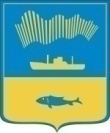 АДМИНИСТРАЦИЯ ГОРОДА МУРМАНСКАП О С Т А Н О В Л Е Н И Е21.01.2019                                                                                                            № 128О внесении изменений в Положение о комитете по культуре администрации города Мурманска, утвержденное постановлением администрации города Мурманска от 20.05.2005 № 445 (в ред. постановлений от 11.05.2010 № 718,                       от 22.12.2011 № 2602, от 12.04.2012 № 742, от 23.07.2012 № 1711,                       от 08.10.2014 № 3345, от 27.01.2015 № 169, от 13.03.2015 № 712,                         от 24.11.2015 № 3246, от 22.03.2017 № 694, от 29.11.2017 № 3787,распоряжения от 04.07.2011 № 103-р)В  соответствии  с  Федеральным  законом  от  06.10.2003  №  131-ФЗ «Об общих принципах организации местного самоуправления в Российской Федерации», Уставом муниципального образования город Мурманск, постановлениями  администрации  города  Мурманска  от  30.05.2012  №  1159 «Об  утверждении  реестра  услуг,  предоставляемых  по  обращениям заявителей  в  муниципальном  образовании  город  Мурманск»,  от  17.01.2017  № 73 «Об утверждении административного регламента предоставления муниципальной услуги «Выдача разрешений на размещение временных нестационарных  аттракционов  и  аттракционов  с  использованием  животных»  п о с т а н о в л я ю:1. Внести в Положение о комитете по культуре администрации города Мурманска, утвержденное постановлением администрации города Мурманска от 20.05.2005 № 445 (в ред. постановлений от 11.05.2010 № 718, от 22.12.2011 № 2602, от 12.04.2012 № 742, от 23.07.2012 № 1711, от 08.10.2014 № 3345, от 27.01.2015 № 169, от 13.03.2015 № 712, от 24.11.2015 № 3246, от 22.03.2017     № 694, от 29.11.2017 № 3787, распоряжения от 04.07.2011 № 103-р), следующие изменения:- раздел 3 дополнить новым пунктом 3.18 следующего содержания: «3.18 Выдача разрешений на размещение временных нестационарных аттракционов и аттракционов с использованием животных.».2. Отделу информационно-технического обеспечения и защиты информации администрации города Мурманска (Кузьмин А.Н.) разместить настоящее постановление на официальном сайте администрации города Мурманска в сети Интернет.3. Контроль за выполнением настоящего постановления возложить на заместителя главы администрации города Мурманска Левченко Л.М.Глава администрации города Мурманска         А.И. Сысоев